Name of journal: World Journal of GastroenterologyESPS Manuscript NO: 16257Columns: ORIGINAL ARTICLEBasic StudyGrape seed proanthocyanidin protects liver against ischemia/reperfusion injury by attenuating endoplasmic-reticulum stressXu ZC et al. Grape seed proanthocyanidin attenuates ER-stressZhen-Chao Xu, Jie Yin, Bo Zhou, Yu-Ting Liu, Yue Yu, Guo-Qiang LiZhen-Chao Xu, Bo Zhou, Yu-Ting Liu, Yue Yu, Guo-Qiang Li, Liver Transplantation Center, First Affiiated Hospital of Nanjing Medical University, Nanjing 210029, Jiangsu Province, ChinaJie Yin, Department of Respiratory Medicine, Jinling Hospital, Nanjing 210002, Jiangsu Province, ChinaAuthor contributions: Xu ZC was the first author; Li GQ and Yu Y designed the research; Xu ZC and Yin J and Zhou B finished the animal and molecular biology experiments; Zhou B and Liu YT analyzed the data; Xu ZC and Yin J wrote the paper.Ethics approval: The study was reviewed and approved by the Nanjing Medical University Institutional Review Board.Institutional animal care and use committee: All procedures involving animals were reviewed and approved by the Institutional Animal Care and Use Committee of the Nanjing Medical University (IACUC protocol number: NJMU08-092).Conflict-of-interest: There is no conflict of interest in this study. And this study is supported by the Jiangsu Province Natural Science Fund Subject (Grant No. BK20131445) and the Scientific Research Program of Ministry of Health (Grant No. 201302009).Data sharing: Technical appendix, statistical code, and dataset available from the corresponding author at liguoqiang@njmu.edu.cn. Participants gave informed consent for data sharing. No additional data are available.Open-Access: This article is an open-access article which was selected by an in-house editor and fully peer-reviewed by external reviewers. It is distributed in accordance with the Creative Commons Attribution Non Commercial (CC BY-NC 4.0) license, which permits others to distribute, remix, adapt, build upon this work non-commercially, and license their derivative works on different terms, provided the original work is properly cited and the use is non-commercial. See: http://creativecommons.org/licenses/by-nc/4.0/Correspondance to: Guo-Qiang Li, MD, PhD, Liver Transplantation Center, First Affiiated Hospital of Nanjing Medical University, Nanjing 210029, Jiangsu Province, China. liguoqiang@njmu.edu.cn Telephone: +86-25-83672106 Fax: +86-25-83672106Received: January 6, 2015   Peer-review started: January 7, 2015   First decision: January 22, 2015   Revised: February 26, 2015 Accepted: April 3, 2015Article in press:Published online: AbstractAIM: To explore the modulation effect of grape seed proanthocyanidin (GSP) on protectin liver ischemia/reperfusion (I/R) injury and the alleviation of endoplasmic reticulum (ER) stress. METHODS: Male Sprague–Dawley rats (220–250 g) were divided into three groups, namely, sham, I/R, and GSP groups (n = 8 in each group). A liver I/R (70%) model was established and reperfused for 6h. Prior to reperfusion, the GSP group was administered with GSP (100 mg/kg) for 15 d, and liver histology was then investigated. Serum aminotransferase and inflammatory mediators coupled with superoxide dismutase (SOD) and methane dicarboxylic aldehyde (MDA) were detected. Western blot was conducted to analyze the expression of glucose-regulated protein78 (GRP78), C/EBP (CCAAT/enhancer binding protein) homologous protein (CHOP), activating transcription factor-4 (ATF4), inositol-requiring enzyme-1 (IRE1), (procaspase-12), and NF-κb. Apoptotic cells were detected by TUNEL staining. RESULTS: We found that the serum aminotransferase, apoptotic cells, and Suzuki scores decreased in the GSP group compared with the I/R group. The MDA level was decreased in the GSP group, but the SOD level was reversed. Similarly, GSP downregulated the pro-inflammatory factors and upregulatedthe levels of anti-inflammatory factors. Western blot data showed that GSP increased GRP78 expression and suppressed CHOP, ATF4, IRE1, procaspase-12, and NF-κb expression compared with the I/R group.CONCLUSION: In summary, GSP possesses anti-oxidation, anti-inflammatory, and anti-apoptosis effects by relieving ER stress through regulating relative signaling ways to achieve the defensive effect on liver injury.Key words: Ischemia/reperfusion injury; Endoplasmic reticulum stress; Grape seed proanthocyanidin; Anti-apoptosis; Inflammation©The Author(s) 2015.Published by Baishideng Publishing Group Inc. All rights reserved.Core tip: Liver ischemia/reperfusion (I/R) injury induces the occurrence of endoplasmic reticulum (ER) stress. Numerous studies reported that immoderate ER stress aggravates I/R injury. Grape seed proanthocyanidin (GSP) is an effective protector in I/R injury. However, the detailed protective mechanisms remain unclear. Therefore, this study explored the modulation effect of GSP on protectin liver I/R injury and the alleviation of ER stress. From our study, we draw a conclusion that GSP possesses anti-oxidation, anti-inflammatory, and anti-apoptosis effects by relieving ER stress through regulating relative signaling ways to achieve the defensive effect on liver injury.Xu ZC, Yin J, Zhou B, Liu YT, Yu Y, Li GQ. Grape seed proanthocyanidin protects liver against ischemia/reperfusion injury by attenuating endoplasmic-reticulum stress. World J Gastroenterol 2015; In pressINTRODUCTIONIschemia/reperfusion (I/R) injury of the liver can occur in severalclinical settings, such as hepatic trauma, resection of large intrahepatic tumors, and liver transplantation[1], resulting in cell death and tissue destruction[2]. Increasing evidences have shown that both pro-inflammatory cytokines andreactive oxygen species (ROS) are key mediators of liverI/R injury[3]. However, the exact mechanisms about endoplasmic reticulum (ER) stress on I/R is not clearly elucidated.ER is a key organelle of eukaryotic cells, where lipid synthesis, protein folding (into tertiary and quaternary structures), and protein maturation occur. The ER senses and responds to homeostatic changes, with various stimuli, such as ischemia, hypoxia, elevated protein synthesis, and Ca2+ overload[4].The ER protein folding capacity is reduced under stress, leading to accumulated unfolded proteins. A major response to ER stress is the activation of glucose-regulated protein78 (GRP78) through dissociation from its transmembrane receptor, which allows subsequent regulation of the levels of accumulated unfolded proteins[5]. Slight and medium ER stress can protect cells from death, but severe ER stress induces caspase-12-dependent cell apoptosis[6]. When severe ER stress occurs, ATF-4 can increase the expression of CHOP, promoting ER stress response through numerous mechanisms, and CHOP promotes oxidative stress inflammation and apoptosis[7]. IRE1 is an important protein relative to ER stress and is vital to the occurrence of inflammation induced by ER stress, and the classical factor of NF-κb is activated simultaneously[8]. Numerous studiesshow thatER stress plays a critical role in a variety of processes[9] and is also important in the occurrence of I/R damage[10]. Datahave suggested that attenuating ER stress-induced apoptosis can protect brain against I/R injury[11]. Thus, ER stress is closely related toI/R injury.Proanthocyanidins are highly bioavailable and provide a significantly greater protection against damage from oxidative stress than vitamin C, vitamin E, and β-carotene[12]. ER stress intensifiesdifferent types of emergency damages in the fields leading to inflammation, oxidative stress injury, and abnormal cell apoptosis. Thus, the botanical ingredientspreviously mentioned can effectively inhibit the occurrence of injury[13] induced by ER stress. Grape seed proanthocyanidin (GSP) is abundant in phenolic compounds and exerts anti-bacterial, anti-viral, anti-carcinogenic, anti-mutagenic, anti-inflammatory, anti-allergic, and vasodilatory effects[14]. Various animal studies have also shown its anti-apoptotic effect[15]. Several natural botanical ingredients have been reported to effectively alleviate the injury owing to their benefits on anti-inflammatory,antioxidant,and other pharmacological properties, but the relevant mechanismremains unclear. Therefore, this study aimed to investigate whether regulated ER stress by GSP is one of the mechanisms that protectsliver against I/R.MATERIALS AND METHODSAnimal care and use Male Sprague–Dawley ratsweighing 220–250g obtained from Beijing Vital River Experimental Animal Technology Co. Ltd (SCXK2010-0001) weremaintained at room temperature with a 12h light/dark cycle. The rats were allowed to move freely, and food and water were available ad libitum. All procedures involving animals were reviewed and approved by the Institutional Animal Care and Use Commitee of the Nanjing Medical University (IACUC protocal number: NJMU08-092).Surgeryandexperimental designThe rats were randomly divided into three groups: sham, I/R, and GSP groups (n = 8 in each group). GSP (purity > 95%; Tianjin Jianfeng Natural Product R&D, Co. Ltd) was dissolved in distilled water and administered to the GSP group (a daily dose of 100 mg/kg)[16] by oral gavage for 15 d prior to surgery. The sham and I/R groups received equal amounts of saline (0.9%) for 15 d. None of the animals died during the procedure.Surgery was performedon rats after a 10-hour abrosia. Under the intraperitoneal injection of hydrate (10%, 3 mL/kg) anesthesia, a midlinelaparotomy was made using minimal dissection. Hepatic ischemia (70%) was induced for 60 min by clamping the portal vein, hepatic artery, and bile duct of the left and median, and the rats were then reperfusedfor 6h after the surgery. The rats wereanesthetized, and tissueblood samples were collected. Parts of the hepatic tissue samples were stored at -80 °C forWesternblot and RT-PCR analyses.Other parts of the hepatic tissue samples were placed in formaldehyde (10%) for histological evaluation[17] and TUNNEL staining[18]. Blood samples were collected from the rats vena cava using a bioclean injector (5 mL) and centrifuged at 3000 r/min for 10 min to obtain the serum, which was stored at -80 °C until further examination.Hepatocellular function assaySerum aspartate aminotransferase (AST) and alanine aminotransferase (ALT), the indices of hepatocyte damage, were determined spectrophotometrically using an automated analyzer in the clinical biochemical room of the First Affiliated Hospital of Nanjing Medical University.Histopathological analysisFor light microscopic detections, hepatic tissue specimens were fixed in 10% formaldehyde, dehydrated in alcohol series, cleared in toluene, and embedded in paraffin. Paraffin sections (5 μm) were stained with hematoxylin and eosin and examined under a photomicroscope (Olympus BX51; Tokyo, Japan).Sections were scored from 0 to 4 for sinusoidal congestion, vacuolization of hepatocyte cytoplasm, and parenchymal necrosis as described by Suzuki et al[19] (Table2).Enzyme-linked immunosorbent assay Serumlevels of interleukin-6 (IL-6), tumor necrosis factor-α (TNF-α), interleukin-10 (IL-10), and transforming growth factor-β1 (TGF-β1) were detected by an enzyme-linked immunosorbent assay (ELISA) according to the manufacturer’s protocol (ADL goat anti-rat TNF-α ELISA kit, ADL goat anti-rat IL-6 ELISA kit, ADL goat anti-rat IL-10 ELISA kit, and ADL goat anti-rat TGF-β1 ELISA kit) and expressed as pg/mL.Real-time reverse-transcriptase polymerase chain reactionQuantitative analysis of themRNA expression of IL-6, TNF-α, IL-10, and TGF-β1genes was performed by RT-PCR by subjecting thecDNAgenerated from theaforementioned reaction to PCRamplification using 96-well optical reaction plates in theABI Prism 7500 System (Applied Biosystems). The primersused in the current study (Table 1) were selected fromthe PubMed database.The measurements of each sample were performed in triplicate. The real-time PCR data were analyzed using the relative geneexpression (i.e., ΔΔCT) method. In brief, the data are presented as the fold change in gene expressionnormalized to the endogenous reference gene (GAPDH) and relative to a calibrator.Serum SOD and MDA concentration assayThe serum SOD activity and the MDA concentration were determined using an assay kit (Nanjing Jiancheng Corp., China) following the manufacturer’s recommendations. The amount of MDA was measured by reaction with thiobarbituric acid at 532 nm with a Perkin Elmer Lambda 20 spectrophotometer (Norwalk, CT, United States).The values were calculated using the molar extinction co-efficient of chromophore (1.56 × 10 mol/L/cm). SOD assay was conducted using modified pyrogallolautoxidation method, and the activity was measured at 420 nm[20].TUNEL stainingThe anesthetized animals were perfused with paraformaldehyde, and the livers were removed and processed as previously described[21]. The KlenowFragEL DNA Fragmentation Detection Kit (EMD Chemicals, Gibbstown, NJ, United States) was used to detect the DNA fragmentation characteristic of apoptosis in formalin-fixed, paraffin-embedded liver sections[22]. Results were scored semi-quantitatively by averaging the number of TUNEL+ apoptotic cells/microscopic field at × 200 magnification. Ten fields were evaluated per tissue sample.Western blot analysisProteins (40 µg/sample) from frozen liver samples were subjected to 12%SDS-polyacrylamide gel electrophoresis and transferred to nitrocellulose membrane (Bio-Rad, Hercules, CA, United States). Anti-GRP78, anti-CHOP, anti-ATF4, anti-IRE1, anti-procaspase-12, anti-NF-κb, and anti-GAPDH were obtained from Abcam (Kendall Square Suite B2304, Cambridge, MA 02139-1517, United States).The relative quantities of proteins were determined by a densitometer and expressed in absorbance units.Statistical analysisData analysis was carried out using GraphPad Prism5.0 (GraphPad Software, San Diego, CA, United States). All data were expressed as mean ± SE. Differences between groups were statistically analyzed by ANOVA andDunnett test for unpaired data when appropriate. A P < 0.05 was considered statistically significant.RESULTSGSP treatmentprotects liver against I/R injurySerum aminotransferase level is an important indicator of liver injury, which significantly increases after I/R and peaks 6 h after reperfusion[20]. Figure 1 shows that the detected serum ALT (Figure 1A) and AST (Figure 1B) levels were considerably increased in the I/R group compared with the sham group.Interestingly, GSP treatment could significantly decrease the increase induced by I/R with respect to the I/R group. GSP could evidently decrease the aminotransferase level induced by I/R. We examined whether GSP treatment could alter the liver pathology after I/R. After reperfusion, the pathologic features of I/R liver tissue displayed severe lobular distortion with widespread necrosis, apparent edema, hemorrhage, and neutrophil infiltration in the I/R group(Figure 1E). However, the GSP treatment considerably relieved the aforementioned pathologic changes, even not displayed.Amild architectural damage characterized by interstitial edema and less neutrophil infiltration was observed (Figure 1F). From the Suzuki score (Figure 1C), a much higher score appeared in the I/R group,whereas GSP treatment presented a decreasing grade. We speculated that GSP treatment effectively alleviated the pathologic changes induced by I/R.GSP treatment increasesanti-inflammatory cytokines but decreases pro-inflammatory cytokinesTo detect the effect of GSP on the involvement of inflammatory cytokines in liver I/R, we detected the serum concentration (by ELISA) and the mRNA expression level (by RT-PCR) of TGF-β1, IL-10, TNF-α, and IL-6. Compared with the I/R group, the serum levels of TGF-β1 and IL-10 were significantly increased in the GSP group (Figure 2A and B). GSP treatment considerably reduced the secretion of TNF-α and IL-6 (Figure 2C and D). To further analyze whether the increase in serum cytokines was caused by intrahepatic production, we detected the mRNA expression of hepatic cytokines by real-time PCR. As shown inRT-PCR detection, a similar trend of mRNA change was observed in RT-PCR. Thus, GSP treatment could reverse the decreased anti-inflammatory cytokines including TGF-β1 (Figure 2E) and IL-10 (Figure 2F) and the increased pro-inflammatory cytokinesincluding IL-6 (Figure 2G) and TNF-α (Figure 2H) induced by the I/R.GSP treatment increases SOD level and decreases MDA concentrationSOD (Figure 3A) and MDA (Figure 3B) are two indices of oxidative stress. The SOD decreased in the I/R group compared with the sham group, but the SOD level in the GSP group significantly increased compared with the I/R group. However, the MDA concentration of the I/R group increased higher than the GSP group. This result reveals that GSP could effectively decrease the injury of ROS (SOD, MDA) induced by ER stress.GSP relieves the apoptotic level induced by ER stressThe result of TUNEL staining is shown in Figure 4. TUNEL-positive cells were barely observed in the GSP group (Figure 4C), but were abundantly observed in the I/R group (Figure 4B). It (Figure 4D) shows the decreased apoptotic cells in the GSP group compared with the I/R group. Protein procaspase-12 (Figure 5D), one of the apoptosis-regulated proteins, increased abundantly in the I/R group compared with the GSP group as detected by Western blot. We speculated that GSP treatment could exert its anti-apoptosis effect based on our findings.GSP treatment relieves the expression of protein GRP78, IRE1, and ATF-4 and downregulatesIRE1–NF-κb, ATF-4-CHOP signaling pathwaysGRP78, IRE1, and ATF-4 are marked proteins when severe ER stress occurs. As shown in Figure 5, the expression of ER stress protein GRP78 (Figure 5A) was increased in the IR group compared with the sham group, whereas the rats treated with GSP showed a much higher GRP78 expression compared with the I/R group. However, the proteins IRE1 (Figure 5B) and ATF-4 (Figure 5E) exhibited reversed results: the IR group showed a higher expression level than the GSP group. This phenomenon indicates that ER stress was successfully induced in the animal models, and GSP treatment could relieve the injury by moderately increasing the GRP78 expression and decreasing the IRE1 and ATF-4 expressions.NF-κb is a classical factor to the generation of inflammatory response. NF-κb can be regulated by the IRE1-NF-κb signaling pathway[2]. Apparently, the NF-κb expressed higher levels when the expression of IRE1 increased. Figure 5 shows that much higher expression of IRE1 (Figure 5B) and NF-κb (Figure 5C) were observed in the I/R group compared with the sham group. However, the increase induced by I/R could be much reversed by GSP treatment. We speculated that the relieved inflammatory response in the GSP group may be connected with the attenuated ER stress by inhibiting IRE1 expression.Previousstudies reported that PERK-elF2-ATF4-CHOP[2,23]  is one of the signaling pathways of ER stress. Thus, ATF-4 expression in the liver tissues was analyzed by Western blot.The high expression level of ATF4 (Figure 5E) markedly increased the CHOP (Figure 5F) expression, whereas the rats treated with GSP showed a low level of ATF4 and CHOP compared with the I/R group. This result indicates that GSP could markedly relieve theapoptosis level by this signal pathway to protect the liver againstI/R.DISCUSSIONThis study revealedthat GSP protected the liver against I/R injury owing to its anti-inflammatory, anti-oxidate, and anti-apoptotic effects by alleviating ER stress.The increased ALT (Figure 1A) and AST (Figure 1B) coupled with the pathological changes in the I/R (Fig. 1E) group than the sham group (Figure 1D) revealed the severe damage induced by I/R. Reduced ALT (Figure 1A) and AST (Figure 1B) levels and the minor pathologic changes in the GSP group (Figure 1F) compared with the I/R group (Figure 1E) confirmed the protective effect of GSP on I/R. Meanwhile, the high level of ER stress proteins [GRP78 (Figure 5A), IRE1 (Figure 5B), and ATF-4 (Figure 5E)] indicated that ER stress was successfully induced in the animal models in the IR group compared with the sham group. GSP treatment could effectively decrease the expression of those proteins, indicating that ER stress may be relieved by GSP treatment. The relationship between the subdued ER stress and the IR injury is unknown.The inhibition of inflammation to alleviate I/R injury was investigated. We observed that the IL-6 (Figure 2C and G) and TNF-α (Figures 2D and 4H) decreased in the GSP group, but the TGF-β1 (Figure 2A and E) and IL-10 (Figure 2B and F) were inversed. TGF-β1 and IL-10 inhibited the production of pro-inflammatory cytokines, such as IL-1, IL-6, IL-8, and TNF-α[24]. Thus, we speculated that GSP relievedthe inflammation response by decreasing pro-inflammatory factors and increasing anti-inflammatory factors. Another study indicated that GSP inhibits the production of TNF-α and IL-17a from T cells by inhibiting NF-kb[25]. The ROS-NF-κb signaling way is one of down-streaming ways for ER stress. Antioxidants reduce NF-κb activation[26]; in the present study, the GSP treatment decreased MDA (Fig. 3B) and NF-κb (Figure 5C) and increased SOD (Figure 3A). We may conclude that GSP inhibited inflammation through the ROS-NF-κb signaling way. However, we also observed that NF-κb could be relieved by GSP through the IRE1-p-IRE1-IKK-TRAF2-NF-κb signaling way. IRE1-mediated tumor necrosis factor receptor-associated factor2 (TRAF2) can promote NF-κb-mediated inflammation[8]. In our experiment, the IRE1 (Figure 5B) and NF-κb (Figure 5C) were significantly decreased as detected by western blot. In summary, GSP relieved the inflammation induced by ER stress in the I/R rats.The anti-apoptosis role of GSP in I/R rats by relieving ER stress was explored. In the GSP group, the anti-apoptotic effect of GSP was affirmed by decreasing procaspase-12 expression (Figure 5D) and protectingapoptosis (Figure 4C) compared with the I/R group (Figure 4B). The mechanism involved includes the following: first, GSP can affect caspase-12-dependent cell apoptosis induced by ER stress. Caspase-12, which is regularly in the presence of inactive form of procaspase-12, is linked with the ER membrane[27]. When ER stress occurs, the procaspase-12 is activated after its dissociation with ER. With its activation, the downstream apoptotic pathways areinitiated[27]. Caspase-12-deficient mice are reported to be resistant to ERstress-induced apoptosis[28], which supports our finding. Our results demonstrated that the level of procaspase-12 was considerably downregulatedby GSP, which inevitably alleviated the pathway. Secondly, the proapoptotic transcription factor CHOP, downstream of the PERK-eIF2-ATF4 pathway in UPR[29], is vital in ER stress-induced apoptosis[30]. P-eIF2plays a key role in cell death signal pathway and results in a significantly increased activation of ATF4 and CHOP[31] when ER stress is initiated. The transcription factor ATF4 induces the CHOP transcription through the branch signal mediated by p-eIF2[32].Our result demonstrated that the expression level of ATF-4 and CHOP was significantly decreased in the GSP group compared with the I/R group. Therefore, we may deduce that downregulatingthe ATF4-CHOP signal way may be one of the protective mechanisms. Moreover, the higher increase of protein GRP78 in the GSP group than that in the I/R groupindicated that GSP may effectively relieve ER stress by increasing GRP78. The effect of upregulated GRP78 increasing proper protein folding is confirmed by the experiment that tunicamycin treatment easily induces ER stress in the GRP78-depleted cells[26,33]. Up regulating GRP78 reduced the expression of CHOP and apoptosis during the ER stress[30]. Nevertheless, liver I/R pathological development processinvolvesa variety of complicated mechanisms, but primary causehas not yet been completely clarified. In this research, we propose that the relationship betweenthe effects of GSP (including anti-apoptosis, anti-inflammation, and anti-oxidant) and the attenuation of ER stress should be further explored. In addition, further research is important to identify an effective drug within the ER stress pathway that hastens the fight against liver and other systemic diseases.In conclusion, our study proved that GSP possesses anti-oxidant, anti-inflammatory, and anti-apoptosis effects by relieving ER stress to achieve the defensive effect on liver I/R. This may be one of protective mechanisms about the botanical ingredients to protect the liver against I/R. This finding may serve as a guide to prevent the damage induced by I/R and possess important clinical significance.COMMENTSBackgroundLiver ischemia/reperfusion (I/R) injury induces the occurrence of endoplasmic reticulum (ER) stress. Numerous studies reported that immoderate ER stress aggravates I/R injury. Grape seed proanthocyanidin (GSP) is an effective protector in I/R injury. However, the detailed protective mechanisms remain unclear. Therefore, this study explored the modulation effect of GSP on protectin liver I/R injury and the alleviation of ER stress.Research frontiersPrevious study proved that GSP possess anti-bacterial, anti-viral, anti-carcinogenic, anti-mutagenic, anti-inflammatory, anti-allergic effects. Also, it reported that GSP relived the I/R injury owing to its botanical effects. But the relative mechanism needs to be explored.Innovations and breakthroughsThe authors explored the mechanism that grape seed proanthocyanidin (GSP) protected liver from ischemia/reperfusion (I/R) injury. And it may also be a new finding of the occurance of I/R injury. This finding may serve as a guide to prevent the damage induced by I/R.ApplicationsThis study proved that GSP possesses anti-oxidant, anti-inflammatory, and anti-apoptosis effects by relieving ER stress to achieve the defensive effect on liver I/R. This finding may serve as a guide to prevent the damage induced by I/R and possess important clinical significance.TerminologyThe ER regulates protein folding, calcium storage, and the bio-synthesis of macromolecules such as steroids, lipids, and carbohydrates. Various stimuli increase the accumulation of unfolded proteins in the lumen of ER, leading to ER stress. GSP is abundant in phenolic compounds and exerts anti-bacterial, anti-viral, anti-carcinogenic, anti-mutagenic, anti-inflammatory, anti-allergic, and vasodilatory effects Peer-reviewThis is a good descriptive study in which the authors suggested that GSP can protect rat liver injury of ischemia/reperfusion by anti-inflammatory, anti-oxidate, anti-apoptotic effects and attenuating liver ER stress. The authors present the Grape Seed Proanthocyanidin as a potent reagent.REFERENCES1 Amersi F, Nelson SK, Shen XD, Kato H, Melinek J, Kupiec-Weglinski JW, Horwitz LD, Busuttil RW, Horwitz MA. Bucillamine, a thiol antioxidant, prevents transplantation-associated reperfusion injury. Proc Natl Acad Sci U S A 2002; 99: 8915-8920 [PMID: 12084933 DOI: 10.1073pnas.132026099]2 Bagchi D, Bagchi M, Stohs Sj, Ray SD, Sen CK, Preuss HG. Cellular protection with proanthocyanidins derived from grape seeds. Ann N Y Acad Sci 2002; 957: 260-270 [PMID: 12074978]3 Bailly-Maitre B, Fondevila C, Kaldas F, Droin N, Luciano F, Ricci JE, Croxton R, Krajewska M, Zapata JM, Kupiec-Weglinski JW, Farmer D, Reed JC. Cytoprotective gene bi-1 is required for intrinsic protection from endoplasmic reticulum stress and ischemia-reperfusion injury. Proc Natl Acad Sci U S A 2006; 103: 2809-2814 [PMID: 16478805 DOI: 10.1073pnas.0506854103]4 Liu G, Sun Y, Li Z, Song T, Wang H, Zhang Y, Ge Z. Apoptosis induced by endoplasmic reticulum stress involved in diabetic kidney disease. Biochem Biophys Res Commun 2008; 370: 651-656 [PMID: 18420027 DOI: 10.1016/j.bbrc.2008.04.031]5 Schröder M, Kaufman RJ. The mammalian unfolded protein response. Annu Rev Biochem 2005; 74: 739-789 [PMID: 15952902 DOI: 10.1146/annurev.biochem.73.011303.074134]6 Szegezdi E, Logue SE, Gorman AM, Samali A. Mediators of endoplasmic reticulum stress-induced apoptosis. EMBO Rep 2006; 7: 880-885 [PMID: 16953201 DOI: 10.1038/sj.embor.7400779]7 Puthalakath H, O'Reilly LA, Gunn P, Lee L, Kelly PN, Huntington ND, Hughes PD, Michalak EM, McKimm-Breschkin J, Motoyama N, Gotoh T, Akira S, Bouillet P, Strasser A. ER stress triggers apoptosis by activating BH3-only protein Bim. Cell 2007; 129: 1337-1349 [PMID: 17604722 DOI: 10.1016/j.cell.2007.04.027]8 Zinszner H, Kuroda M, Wang X, Batchvarova N, Lightfoot RT, Remotti H, Stevens JL, Ron D. CHOP is implicated in programmed cell death in response to impaired function of the endoplasmic reticulum. Genes Dev 1998; 12: 982-995 [PMID: 9531536]9 Bozkurt M, Kapi E, Kulahci Y, Gedik E, Ozekinci S, Isik FB, Celik Y, Selcuk CT, Kuvat SV. Antioxidant support in composite musculo-adipose-fasciocutaneous flap applications: an experimental study. J Plast Surg Hand Surg 2014; 48: 44-50 [PMID: 23731129 DOI: 10.3109/2000656X.2013.800527]10 Cho ML, Heo YJ, Park MK, Oh HJ, Park JS, Woo YJ, Ju JH, Park SH, Kim HY, Min JK. Grape seed proanthocyanidin extract (GSPE) attenuates collagen-induced arthritis. Immunol Lett 2009; 124: 102-110 [PMID: 19446580 DOI: 10.1016/j.imlet.2009.05.001]11 DeGracia DJ, Montie HL. Cerebral ischemia and the unfolded protein response. J Neurochem 2004; 91: 1-8 [PMID: 15379881 DOI: 10.1111/j.1471-4159.2004.02703.x]12 Ferri KF, Kroemer G. Organelle-specific initiation of cell death pathways. Nat Cell Biol 2001; 3: E255-E263 [PMID: 11715037 DOI: 10.1038/ncb1101-e255]13 Meng F, Liu R, Gao M, Wang Y, Yu X, Xuan Z, Sun J, Yang F, Wu C, Du G. Pinocembrin attenuates blood-brain barrier injury induced by global cerebral ischemia-reperfusion in rats. Brain Res 2011; 1391: 93-101 [PMID: 21435338 DOI: 10.1016/j.brainres.2011.03.010]14 Fawcett TW, Martindale JL, Guyton KZ, Hai T, Holbrook NJ. Complexes containing activating transcription factor (ATF)/cAMP-responsive-element-binding protein (CREB) interact with the CCAAT/enhancer-binding protein (C/EBP)-ATF composite site to regulate Gadd153 expression during the stress response. Biochem J 1999; 339 (Pt 1): 135-141 [PMID: 10085237]15 Harding HP, Zhang Y, Bertolotti A, Zeng H, Ron D. Perk is essential for translational regulation and cell survival during the unfolded protein response. Mol Cell 2000; 5: 897-904 [PMID: 10882126]16 Kim TH, Jeon EJ, Cheung DY, Kim CW, Kim SS, Park SH, Han SW, Kim MJ, Lee YS, Cho ML, Chang JH, Min JK, Kim JI. Gastroprotective Effects of Grape Seed Proanthocyanidin Extracts against Nonsteroid Anti-Inflammatory Drug-Induced Gastric Injury in Rats. Gut Liver 2013; 7: 282-289 [PMID: 23710308 DOI: 10.5009/gnl.2013.7.3.282]17 Kozutsumi Y, Segal M, Normington K, Gething MJ, Sambrook J. The presence of malfolded proteins in the endoplasmic reticulum signals the induction of glucose-regulated proteins. Nature 1988; 332: 462-464 [PMID: 3352747 DOI: 10.1038/332462a0]18 Ulusoy S, Ozkan G, Yucesan FB, Ersöz Ş, Orem A, Alkanat M, Yuluğ E, Kaynar K, Al S. Anti-apoptotic and anti-oxidant effects of grape seed proanthocyanidin extract in preventing cyclosporine A-induced nephropathy. Nephrology (Carlton) 2012; 17: 372-379 [PMID: 22257215 DOI: 10.1111/j.1440-1797.2012.01565.x]19 Suzuki S, Nakamura S, Koizumi T, Sakaguchi S, Baba S, Muro H, Fujise Y. The beneficial effect of a prostaglandin I2 analog on ischemic rat liver. Transplantation 1991; 52: 979-983 [PMID: 1750084]20 Shi J, Shao W, Yang D, Zhao L, Deng L, Wang X, Sun B. Hydrodynamics-based transfection of plasmid encoding receptor activator for nuclear factor kappa B-Fc protects against hepatic ischemia/reperfusion injury in mice. Liver Transpl 2010; 16: 611-620 [PMID: 20440770 DOI: 10.1002/lt.22030]21 Lin JH, Walter P, Yen TS. Endoplasmic reticulum stress in disease pathogenesis. Annu Rev Pathol 2008; 3: 399-425 [PMID: 18039139 DOI: 10.1146/annurev.pathmechdis.3.121806.151434]22 Ke B, Shen XD, Ji H, Kamo N, Gao F, Freitas MC, Busuttil RW, Kupiec-Weglinski JW. HO-1-STAT3 axis in mouse liver ischemia/reperfusion injury: regulation of TLR4 innate responses through PI3K/PTEN signaling. J Hepatol 2012; 56: 359-366 [PMID: 21756853 DOI: 10.1016/j.jhep.2011.05.023]23 Bagchi D, Sen CK, Ray SD, Das DK, Bagchi M, Preuss HG, Vinson JA. Molecular mechanisms of cardioprotection by a novel grape seed proanthocyanidin extract. Mutat Res 2003; 523-524: 87-97 [PMID: 12628506]24 Yuan Y, Guo Q, Ye Z, Pingping X, Wang N, Song Z. Ischemic postconditioning protects brain from ischemia/reperfusion injury by attenuating endoplasmic reticulum stress-induced apoptosis through PI3K-Akt pathway. Brain Res 2011; 1367: 85-93 [PMID: 20940001 DOI: 10.1016/j.brainres.2010.10.017]25 Zhang K, Kaufman RJ. From endoplasmic-reticulum stress to the inflammatory response. Nature 2008; 454: 455-462 [PMID: 18650916 DOI: 10.1038/nature07203]26 Zhang XY, Li WG, Wu YJ, Bai DC, Liu NF. Proanthocyanidin from grape seeds enhances doxorubicin-induced antitumor effect and reverses drug resistance in doxorubicin-resistant K562/DOX cells. Can J Physiol Pharmacol 2005; 83: 309-318 [PMID: 15870845 DOI: 10.1139/y05-018]27 Wu CX, Liu R, Gao M, Zhao G, Wu S, Wu CF, Du GH. Pinocembrin protects brain against ischemia/reperfusion injury by attenuating endoplasmic reticulum stress induced apoptosis. Neurosci Lett 2013; 546: 57-62 [PMID: 23669639 DOI: 10.1016/j.neulet.2013.04.060]28 Yu Z, Luo H, Fu W, Mattson MP. The endoplasmic reticulum stress-responsive protein GRP78 protects neurons against excitotoxicity and apoptosis: suppression of oxidative stress and stabilization of calcium homeostasis. Exp Neurol 1999; 155: 302-314 [PMID: 10072306 DOI: 10.1006/exnr.1998.7002]29 Marklund S, Marklund G. Involvement of the superoxide anion radical in the autoxidation of pyrogallol and a convenient assay for superoxide dismutase. Eur J Biochem 1974; 47: 469-474 [PMID: 4215654]30 Ma Y, Brewer JW, Diehl JA, Hendershot LM. Two distinct stress signaling pathways converge upon the CHOP promoter during the mammalian unfolded protein response. J Mol Biol 2002; 318: 1351-1365 [PMID: 12083523]31 Penna C, Mancardi D, Rastaldo R, Pagliaro P. Cardioprotection: a radical view Free radicals in pre and postconditioning. Biochim Biophys Acta 2009; 1787: 781-793 [PMID: 19248760 DOI: 10.1016/j.bbabio.2009.02.008]32 Shakhov AN, Collart MA, Vassalli P, Nedospasov SA, Jongeneel CV. Kappa B-type enhancers are involved in lipopolysaccharide-mediated transcriptional activation of the tumor necrosis factor alpha gene in primary macrophages. J Exp Med 1990; 171: 35-47 [PMID: 2104921]33 Luo S, Baumeister P, Yang S, Abcouwer SF, Lee AS. Induction of Grp78/BiP by translational block: activation of the Grp78 promoter by ATF4 through and upstream ATF/CRE site independent of the endoplasmic reticulum stress elements. J Biol Chem 2003; 278: 37375-37385 [PMID: 12871976 DOI: 10.1074/jbc.M303619200]P-Reviewer: Chen LZ, He JY, Liu EQ S-Editor: Qi Y L-Editor:   E-Editor:Table 2 Suzuki scores for the assessment of liver damage after liver I/RFigure 1 Effects of grape seed proanthocyanidin on serum aminotransferase levels after reperfusion were detected. The levels of ALT (A) and AST (B) significantly increased in the I/R group compared with the sham group. GSP administration could significantly reduce the ALT and AST levels (n = 8, ALT: 56.12 ± 1.41 vs 2494 ± 49.47, bP < 0.01; 2494 ± 49.47 vs 887 ± 79.07, dP < 0.01; AST: 104.3 ± 4.21 vs 3020 ± 174.5, bP < 0.01; 3020 ± 174.5 vs 1803 ± 94.67, cP < 0.05). Histopathologic analysis of livers harvested 6 h after reperfusion. Histopathologic changes (× 200): sham group (D) showed normal liver structure; severe lobular distortion, apparent edema, hemorrhage, neutrophil infiltration, and cell apoptosis were observed in the I/R group (E); GSP administration (F) could significantly improve the condition. The Suzuki score is shown in Figure 1C; the I/R group obtained a higher score than the GSP group. (n = 8, 2.17 ± 0.48 vs 11.33 ± 0.67, bP < 0.01; 11.33 ± 0.67 vs 7 ± 0.77, dP < 0.01).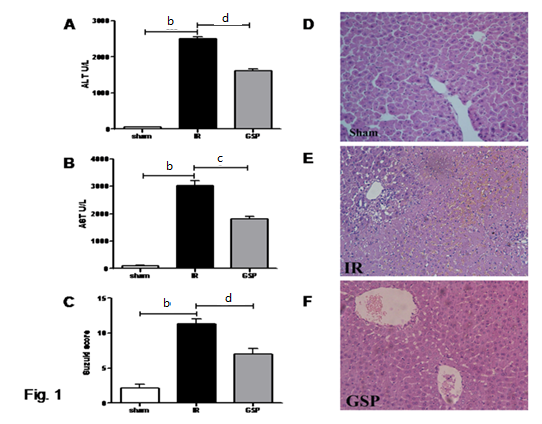 Figure 2 Effects of grape seed proanthocyanidin on inflammatory factors including TGF-β1, IL-10, IL-6, and TNF-α after reperfusion were detected by ELISA and RT-PCR. ELISA reports showed thatthe serum concentrations of TGF-β1 (A) and IL-10 (B) greatly decreased; however, the concentration of TNF-α (C) and IL-6 (D) levels significantly increased in the I/R group, which were inversed by GSP administration. RT-PCR showed that the mRNA expression of TGF-β1 (E) and IL-10 (F) greatly decreased in the I/R group, but the mRNA expression of TNF-α (G) and IL-6 (H) were markedly increased in the I/R group. An opposite result was observed in the GSP group. Both the ELISA and RT-PCR analyses showed the same trend. (n = 8, ELISA: TGF-β1, 425.3 ± 9.01 vs 365.6 ± 15.82, bP < 0.01; 365.6 ± 15.82 vs 891.8 ± 41.82, dP < 0.01; IL-10, 37.63 ± 5.58 vs 13.41 ± 1.99; aP < 0.05; 13.41 ± 1.99 vs 48.38 ± 2.53, fP < 0.01; IL-6, 54.88 ± 2.43 vs 834 ± 87.89; bP < 0.01, 834 ± 87.89 vs 79.97 ± 14.12; cP < 0.05; TNF-α, 19.49 ± 5.53 vs 46.33 ± 2.13, aP < 0.05, 46.33 ± 2.13 vs 6.04 ± 2.24; dP < 0.01; RT-PCR: TGF-β1, 0.7017 ± 0.0489 vs 0.1037 ± 0.0280, bP < 0.001; 0.1037 ± 0.0280 vs 1.123 ± 0.0845, dP < 0.01; IL-10, 1.247 ± 0.1422 vs 0.6453 ± 0.0979, hP < 0.01, 0.6453 ± 0.0979 vs 5.6060 ± 0.2541, cP < 0.05, IL-6, 0.6798 ± 0.1545 vs 4.514 ± 0.4803, bP < 0.01; 4.514 ± 0.4803 vs 0.7864 ± 0.1838, dP < 0.05; TNF-α, 1.207 ± 0.2726 vs 4.9440 ± 0.7268,bP < 0.01; 4.9440 ± 0.7268 vs 2.1819 ± 0.5045, cP < 0.05).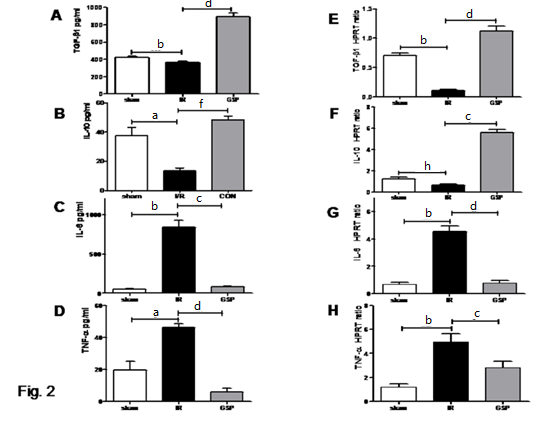 Figure 3 Effects of grape seed proanthocyanidin on the superoxide dismutas (A) and methane dicarboxylic aldehyde (B) levels were detected. An obviously increased level of superoxide dismutase (SOD) in the GSP group was observedwith a reverse result about the methane dicarboxylic aldehyde (MDA) level. The higher SOD and lower MDA levels demonstrate the anti-oxidant effect of GSP compared with the pure I/R damage (n = 8, MDA: 2.88 ± 0.15 vs 5.45 ± 0.4, bP < 0.01; 5.45 ± 0.4 vs 2.96 ± 0.46; dP < 0.01 SOD: 131.4 ± 4.91 vs 73.13 ± 2.46, bP < 0.01, 73.13 ± 2.46 vs 103.7 ± 3.52, dP < 0.01).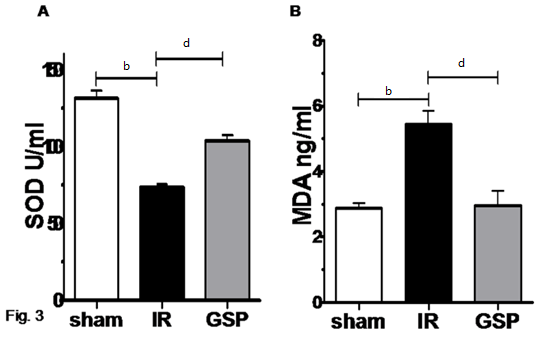 Figure 4 Effects of grape seed proanthocyanidin on the hepatocytic apoptosis level was detected by tissue TUNEL staining. We selected three fields under a microscope (× 400) and counted 100 apoptotic cells per field (A). More apoptotic cells appeared in the IR group (B) compared with the GSP group (C). Wespeculated that GSP treatment could relieve the apoptosis level induced by I/R. After statistical analysis, a graph (D) was drawn to display the apoptotic level intuitively. (n = 8, 3.77 ± 0.72 vs 38.88 ± 4.36, bP < 0.01; 38.88 ± 4.36 vs 12.62 ± 1.90, dP < 0.01).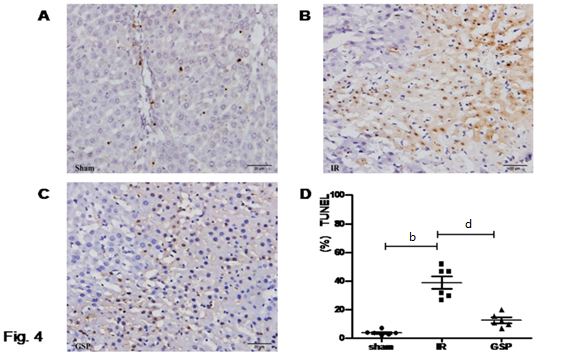 Figure 5 Effects of grape seed proanthocyanidin on the expression levels of the ER stress proteins GRP78, IRE1, and ATF-4 in the liver tissue by Western blot analysis. The expression of GRP78 (A) increased in the ischemia/reperfusion (I/R) group, but the increase was much lower than the GSP group. The expression of liver IRE1 (B) and ATF-4 (E) both significantly increased in the I/R group, and the increase was markedly attenuated by GSP treatment. These results demonstrated that ER stress was successfully induced in the animal models, and GSP could relieve the ER stress. Effects of GSP on the inflammatory relative protein NF-κB (C) and hepatocytic apoptosis relative protein procaspase-12 (D) were detected. Apparently, GSP treatment could effectively decrease the two proteins’ expression compared with the I/R group.The expression of ATF-4-CHOP signaling pathway relative protein CHOP (F) in the liver tissue was increased in the I/R group, and the increase was largely inversed by GSP treatment.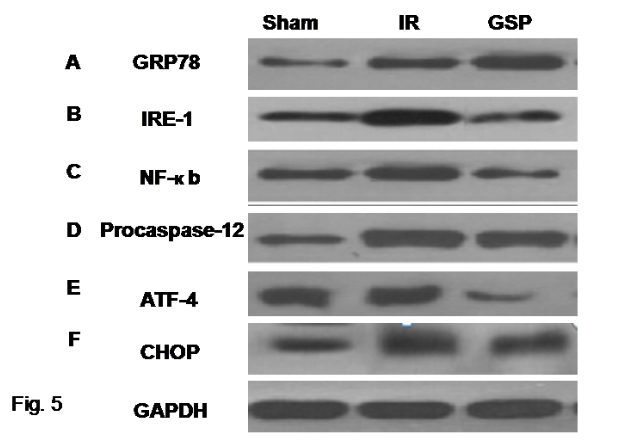 Table 1 Primer sequencesScoreCongestionVacuolizationNecrosis0NoneNoneNone1MinimalMinimalSingle cell necrosis2MildMild- 30%3ModerateModerate-60%4SevereSevere> 60%